Data :	/	/2021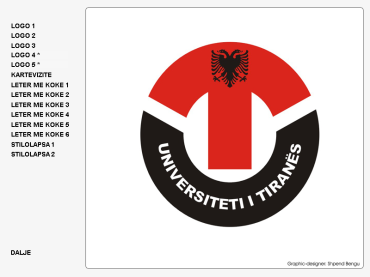 KËRKESË PËR APLIKIM – PROCEDURA ZYRTARE      DREJTUAR REKTORATIT TË UNIVERSITETIT TË TIRANËSUnë studenti/studentja ____________________________________ kam kryer studimet ____________________________________________________________________________________në Fakultetin _____________________________________, dega _________________________përkatësisht në vitet akademike _________________________________________________Kam aplikuar në institucionin-shtetin   _________________________________________prandaj kërkoj nga ju që dokumentat e mëposhtëme:___________________________________________________________________________________________________________________________________________________________________________________________________________________________________________________________Gjithashtu kërkoj të pajisem me: ________________________________________________________________________________________________________________________________________________________________________pasi t’i legalizoj në MEPJ _________________________________________________________
të nisen zyrtarisht në adresën bashkëngjitur (adresa printohet ose dërgohet me e-mail)                                                                                   DORËZUESI            EMRI MBIEMRI, FIRMA                                                     Tel: MORA NË DORËZIM DOKUMENTAT E KONFIRMUARAEmër Mbiemër, Firmë ______________________________________ Datë: _______________DORËZOVA DOKUMENTAT PËR T’U NISUR ZYRTARISHTEmër Mbiemër, Firmë ______________________________________ Datë: _______________